Совет сельского поселения «Уег»                                       «Уег» сикт овмöдчöминса Совет                                                                         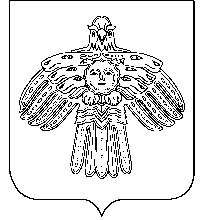 Р А С П О Р Я Ж Е Н И ЕТ Ш Ö К Т Ö Мот 26 ноября 2021 года № 4  с.Уег Республики КомиО проведении публичных слушаний«О      бюджете       муниципальногообразования   сельского    поселения«Уег»  на  2022  год  и  на  плановыйпериод 2023 и 2024 годов»     Руководствуясь Федеральным законом от 06 октября 2003 года № 131 ФЗ «Об общих принципах организации местного самоуправления в Российской Федерации» и ст. 17 Устава муниципального образования сельского поселения «Уег»    1. Провести публичные слушания о бюджете муниципального образования сельского поселения  «Уег» на 2022 год и плановый период 2023 и 2024 годов» в 15 часов 17 декабря 2021 года  в помещении администрации сельского поселения «Уег».Глава сельского поселения «Уег»                                                   М.П.Чупрова